Конспект коррекционно-развивающего занятия с учащимися 3-х классовс дисграфией (группа №1)Дата проведения: 14.12.2021Учитель-дефектолог: Прашко Э.В.Тема занятия: Дифференциация букв «д» и «б» в словах, слогах и словосочетаниях.Цель: закрепление  умений различать строчные буквы «б» - «д»  на  письме.Задачи: - закреплять умение детей различать буквы «б» - «д»  по начертанию;- развивать умение определять наличие заданных букв в слове.- воспитывать бережное отношение к лесным жителям.Оборудование: авторская презентация к занятию, строчные буквы «б» и «д», вписанные в силуэты белки и дятла; характеристика звуков [б] и [д ]; раздаточные карточки по количеству учащихся с заданиями, рабочие тетради; ручки, простые карандаши.Ход занятияОрганизационный момент.                                                                                                                                                                                                                                                     Вот звонок нам дал сигнал.                                                                                         Поработать час настал.                                                                                                              Так что время не теряемИ работать начинаем.                                                         - Здравствуйте, ребята! Давайте сегодня на занятии подарим хорошее настроение друг другу и нашим гостям!
Сообщение темы занятия- Сегодня к нам из леса пришли гости. Давайте узнаем кто. А для этого составьте слово из первых букв других слов.  Бочка, ель, лампочка, кот, аист – белка;Беседа про белку- Где живет белка?- Чем питается белка? (Одна белка может насобирать за лето 2 тысячи грибов! Грибы одевает на сучья деревьев.)- Какую пользу приносит белка? ( Собирая на зиму про запас орехи, желуди, белка прячет их в земле, в дуплах. Может забыть про желуди, шишки, которые спрятала в земле, и тогда вырастает дерево. Вот какая польза лесу!)- Как можно помочь белкам зимой? (В городе белки легко уживаются с человеком и так доверяют ему, что берут корм из рук. Они будут рады фруктам, ягодам, особенно в сушеном виде. Кусочки яблок, изюма, кураги, чернослива – все то, что можно предложить голодному зверьку.)Дом, яблоко, туча, енот, ласточка - дятелБеседа про дятла- Дятел зимующая или перелетная птица?- Где можно увидеть дятла? (Дятла можно увидеть на деревьях, на лесных опушках, в рощах, в садах, в сосновых и еловых лесах.)- Чем питается дятел? (Дятел питается насекомыми, их яйцами, личинками, червячками, жуками, орехами, ягодами, семенами шишек ели и сосны.)- Как в народе называют дятла? (В народе дятла называют «лекарем леса», «лесным доктором», потому что он спасает деревья от вредных насекомых: от жуков и их личинок, которые грызут дерево). Таким образом, дятел и корм себе добывает, и деревьям помогает. Поэтому его и называют «лесной доктор». Дятел лечит деревья. За один день каждый дятел успевает осмотреть и очистить от вредителей не менее 100 деревьев.- Ребята, как вы думаете, где дятел себе гнездо устраивает? (Дятел устраивает себе гнездо в дупле дерева. Дятел выдалбливает дупло своим крепким клювом, ни одна другая птица того не сможет сделать.)- Ребята, но дятел другим птичкам помогает. Он себе каждый год новое дупло делает, а в старое поселяются другие лесные птицы. Дупло дятел делает высоко над землёй. Дятел - хранитель и защитник леса. Это очень трудолюбивая и умная птица. При хороших условиях дятлы могут жить до 50 лет.- Сегодня на занятии нашими помощниками будут белка и дятел.- Как вы думаете, почему же белка и дятел? Давайте определим, какие первые буквы в названии наших героев? Назовите 1-ую букву в слове белка (б), а в слове дятел? (д). - Как вы думаете, что мы будем делать на занятии? Написание, каких букв мы будем повторять? (Мы повторим правописании букв Б – Д и будем учиться их не путать на письме).Актуализация знаний Повторение характеристики букв Д - Б.   - Какие звуки может обозначать буква Б? (Звуки [б]-[б’].)- Звуки [б]-[б’] гласный или согласный? (Согласный.  Воздушная струя встречает преграду в ротовой полости.)                                                                                                                         - Звонкие или глухие эти звуки? (Голосовые складки работают, значит звук звонкий).   - Какие звуки может обозначать буква Б? (Звуки [д]-[д’].)- Звуки [д]-[д’] гласные или согласные? (Согласный. Воздушная струя встречает преграду в ротовой полости).                                                                                                                                 - Звонкие или глухие звуки [д]-[д’]? (Голосовые складки работают, значит звук звонкий).   – А что общего у звуков [б] - [д]? (это звонкие согласные, т. е. в их произношении участвуют голос и шум. Они могут быть твёрдыми и мягкими).Зрительный анализ букв.Посмотрите на рисунок белки.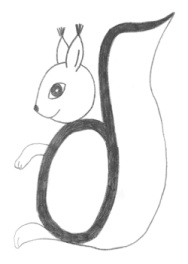  Какая буква видна на рисунке? Из каких элементов она состоит? (Овал и прямая наклонная линия с закруглением вправо.)Сравнение буквы б с очертаниями белки, хвост которой направлен вверх. Посмотрите на рисунок дятла.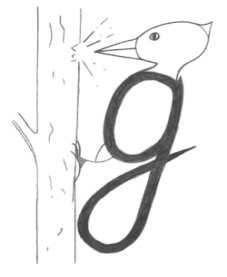  Какая буква видна на рисунке? Из каких элементов она состоит? (Овал и петля внизу.)Соотнесение буквы д с очертаниями дятла (когда дятел «лечит» деревья, хвост его для опоры направлен вниз – упирается в ствол).Закрепление изученного материалаПальчиковая гимнастика (Кинезиоскороговорка)Мы едим кисель черничный.Аппетит у нас отличный.А усы черничныеОчень симпатичные.- Запишите число. 14 декабря Минутка чистописания- Пропишем наши изучаемые буквы. бдбдбдбдбдбдбба да бо до бу ду бя дя бё дё бю дюИгра «Шифровальщики». - Ребята, давайте поиграем в игру, которую для вас приготовил дятел. Наша задача получить секретный шифр из десяти букв Б и Д. Я буду читать вам слова, их будет 10, ваша задача внимательно слушать и записать под каждой цифрой букву Б или Д. В каждом слове будут разные буквы, и у нас получится секретный код.Слова: Дорога, работа, яблоко, ребро, рубль, денёк, двойка, брызги, булка, сундук.- А теперь поменяемся тетрадями и сверим ваши коды.  Дидактическая игра «Добавь слог» (игра с мячом).- Добавить слог со звуком [б] или звуком [д]:ры- , блю- , гри - , са -, ря -, тру -, борь -, гнез -, приро -, посу -, просту-, звез -.Зрительная гимнастикаДидактическая игра «Паутинка» (Дефектолог раздает карточки для игры «Паутинка»)Работа на карточках. Вставь букву в слова и подели их между белкой и дятлом.Вставь пропущенные буквы и подели слова между белкой и дятлом.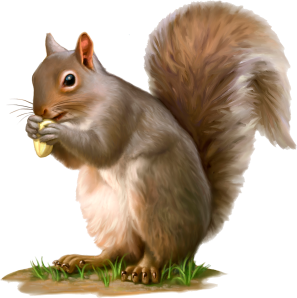 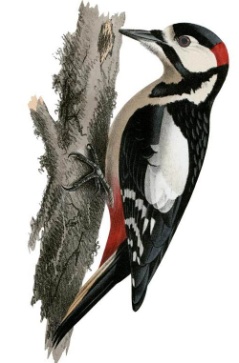 _______________________                                      ________________________________________________                                      ________________________________________________                                      ________________________________________________                                      _________________________Слова: …егемот, за…бор, …илет, …ирижёр, …рови, …орога, кори…ор, …упло.Физминутка -А теперь давайте немного отдохнем. Поскольку отличительный элемент буквы “б” (хвостик) направлен вверх, а “хвостик” буквы “д”  – вниз, вы будете поднимать вверх руки, когда услышите слога, слова со звуком [Б]- [Б’], и будете приседать, когда звук [Д] [Д’]услышите:  Ба, ду, бе, ды, бро, дры, вбо, лбы, рда;Дом, банк, боты, бант, духи, два, забота, рыба.-Дятел предлагает нам новое задание.Дидактическая игра «Составь словосочетания». Слова: могучий, полное, добрая, яркая, вкусные, косолапый.Картинки: дуб, ведро, бананы, бабушка, бабочка, медведь.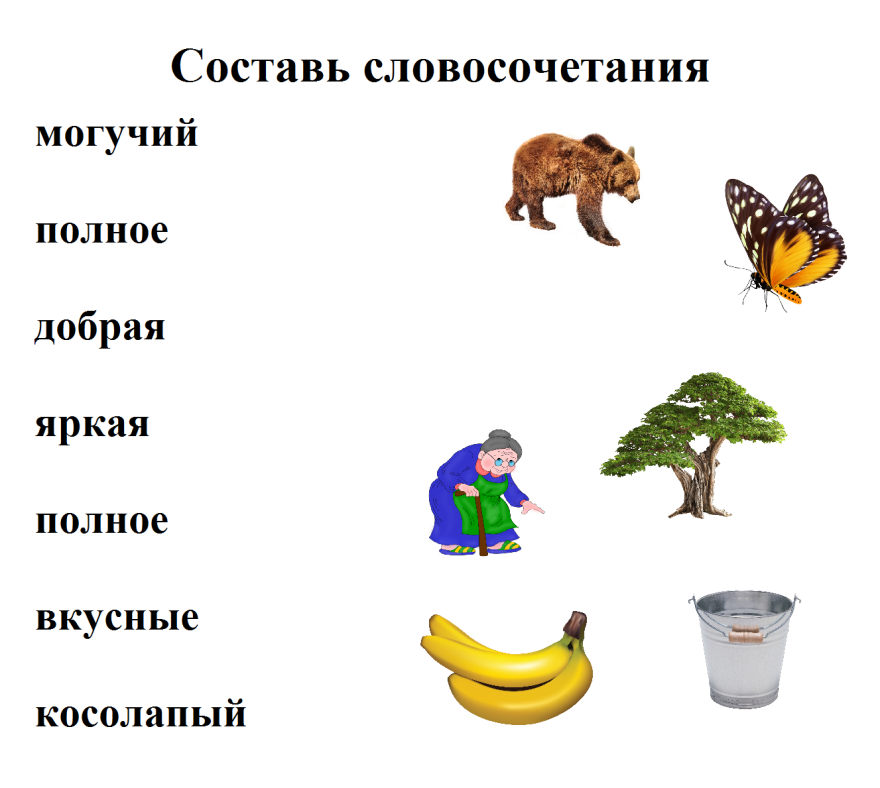 Записать словосочетания, подчеркнуть буквы д-б.Дидактическая игра «Алфавит»Выставляется на стенд карточка с игрой «Алфавит». – На доске вы видите алфавит. Каждой букве алфавита соответствует какое-то число. Вам нужно разгадать слова, которые зашифровал бельчонок,  ориентируясь на числа в таблице «Алфавита». Назовите число, которое соответствует букве а (1), букве б (2), букве д (5) и т. д., разгадайте шифр. (Слова записать в тетрадь).Например: 2, 16, 18 (бор)                             5, 33, 20, 6, 13 (дятел) 
18, 29, 2,1 (рыба)                       2, 21, 19, 29 (бусы)
5, 16, 14 (дом)                            4, 18, 10, 2 (гриб)
5, 29, 15, 33 (дыня)                    13, 16, 5, 12, 1 (лодка)–Молодцы!  
– А теперь придумайте предложение с любым понравившимся словом.   (Варианты ответов детей. Записываем самое удачное предложение.)Итог занятия– Какие звуки и буквы мы различали на занятии?  
– Что общего в написании букв? (В их состав входит «овал») – Чем различаются буквы   б-д? (У буквы б хвостик смотрит вверх, а у буквы д вниз, в состав букв входят разные элементы)
– На кого из живых существ похожа буква б? (На белку) А буква д? (На дятла)  
Оценка деятельности учащихсяРефлексия. Вы, сегодня молодцы! У вас на столе есть угощение для белки. Оцените свою работу на уроке. Если было все понятно, то «положите» свое угощение для белки в дупло. Если были какие-либо трудности, то отдайте угощение белке в лапки. А если было много непонятного, то повесьте угощение на нижний сучок.– На этом наш  урок закончен, спасибо за работу  на занятии!!! ДОПОЛНИТЕЛЬНОЕ ЗАДАНИЕЗакончи предложения (работа на карточках).Допиши слова с буквами б – д. Подчеркни изучаемые буквы.Ребята в лесу набрали много…_________________________________.В магазин привезли карандаши и … ____________________________.Боря сделал игрушки из цветной … _____________________________.Кабан нашел под дубом … _____________________________________.У Бори красивая …____________________________________________.Слова для справок: …умаги, гри…ов, желу…и, ру…ашка, тетра…и.12345678910ДББББДДББД- Перед каждым из вас «Паутинка», внутри нее спрятаны слова. Слова разделены на слоги. Следите глазами по линиям между слогами, и вы разгадаете, какие именно слова спрятаны в паутине.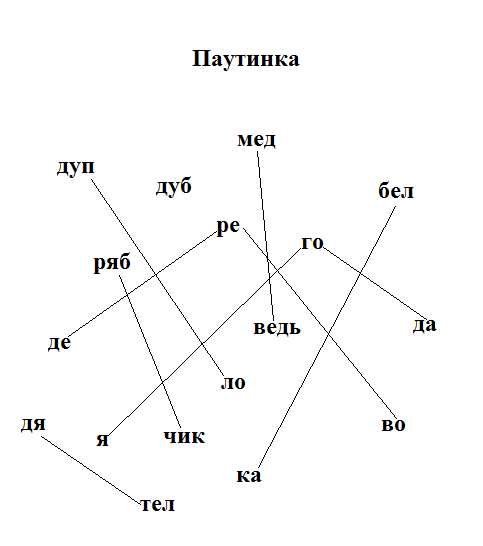 - Что у вас получилось? (дерево, белка, дятел, дуб, рябчик, медведь, дупло, ягоды) - Запишите слова в тетрадь, подчеркните букву, у которой «хвостик» смотрит вверх одной чертой, у которой «хвостик» смотрит вниз двумя чертами. - Сколько черточек будет под буквой Б (одна)? Под буквой Д? (две)